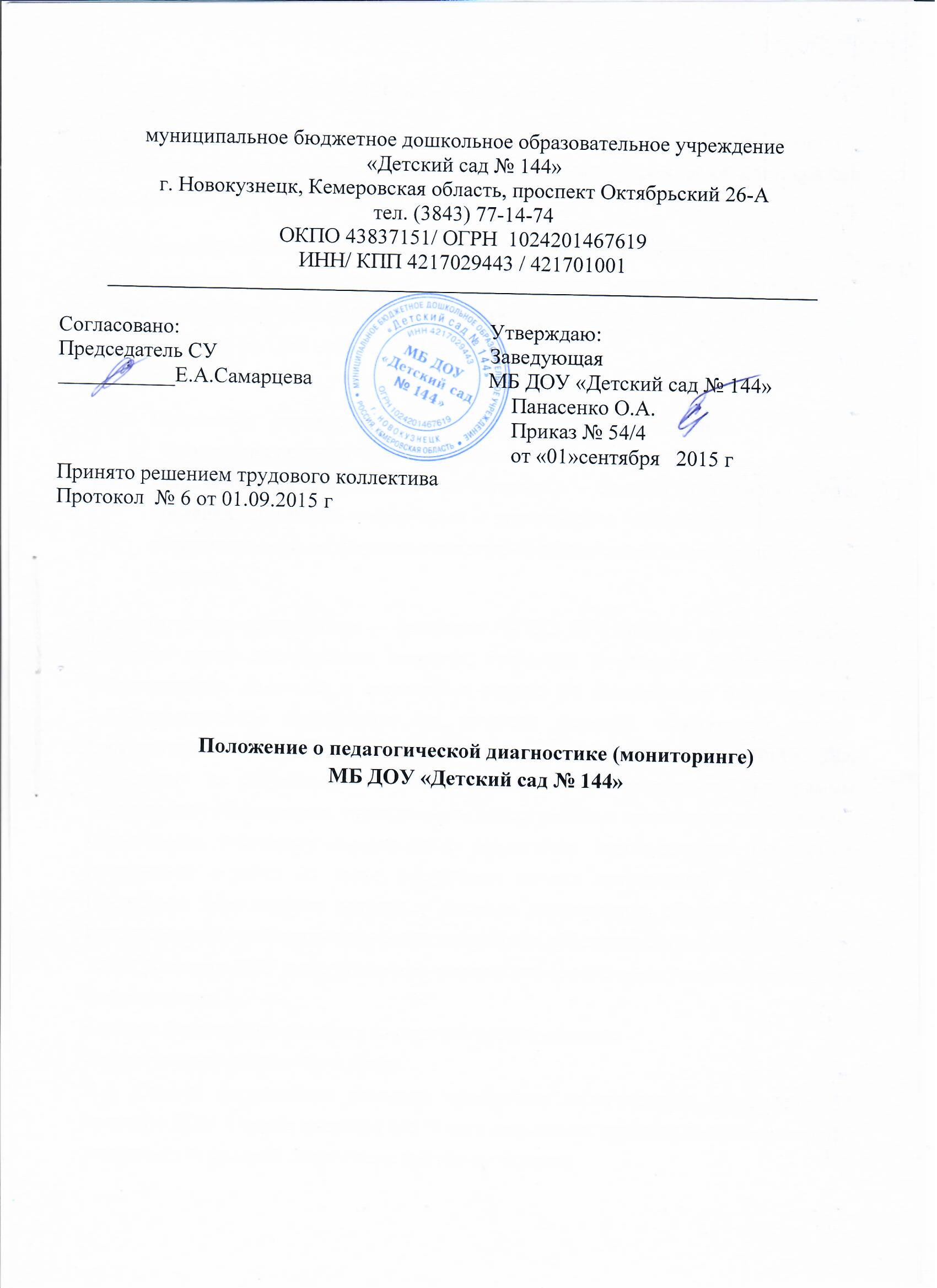 Общие положения 1.1. Настоящее Положение о педагогическом мониторинге (далее – Положение) в муниципальном бюджетном дошкольном образовательном учреждении «Детский сад 
№ 144»   (далее - ДОУ) разработано в соответствии с: законом РФ от 29.12.2012 № 273-ФЗ "Об образовании в Российской Федерации», федеральным государственным образовательным стандартом дошкольного образования, утвержденного Министерством образования и науки РФ 17.10.2013 г. № 1155 (далее – ФГОС ДО),  Уставом дошкольного учреждения Положение 	регламентирует 	организацию 	и 	порядок 	проведения педагогической диагностики ( мониторинга) Педагогическая диагностика ( мониторинг)  – система организации сбора, хранения, обработки информации о деятельности педагогической системы, обеспечивающая непрерывное отслеживание состояния и прогнозирования ее развития.  Педагогическая диагностика – (согласно ФГОС ДО) оценка индивидуального развития детей дошкольного возраста, связанная с оценкой эффективности. педагогических действий и лежащей в основе их дальнейшего планирования. 1.4.Педагогическая диагностика не является основой объективной оценки соответствия какого-либо уровня развития детей.  В соответствии с ФГОС ДО,  требования к результатам освоения основной образовательной программы дошкольного образования,  представлены в виде целевых ориентиров дошкольного образования (социально-нормативных возрастных характеристик возможных достижений ребенка на этапе завершения уровня дошкольного образования).       Специфика дошкольного детства и система дошкольного образования делают неправомерным требовать от ребенка конкретных образовательных достижений.  1.5. В условиях ДОУ педагогическая диагностика (мониторинг) осуществляется по направлениям:  - оценка физического развития и здоровья воспитанников;  - педагогическая диагностика детей.  1.6. Оценка физического развития проводится инструктором по физической культуре ДОУ. Оценка здоровья детей всех возрастных групп проводится, старшей медицинской сестрой совместно с врачом-педиатром. 1.7. Срок действия настоящего Положения не ограничен.  Данное Положение действует до принятия нового.  2. Задачи педагогического мониторинга Результаты педагогической диагностики (мониторинга) могут быть использованы исключительно для решения следующих задач:  индивидуализации образования (в том числе поддержки ребенка, построения его образовательной траектории или профессиональной коррекции особенностей его развития);  оптимизации работы с группой детей.  3. Функции должностного лица, осуществляющего педагогическую диагностику (мониторинг).  3.1. Педагогическая диагностика ( мониторинг)  в ДОУ осуществляют: заведующий,  воспитатели,  специалисты ДОУ в соответствии с должностными инструкциями.  3.2. Функции должностных лиц, осуществляющих педагогическую диагностика    ( мониторинг) :  применение различных технологий и методик диагностирования воспитанников, рекомендованных к использованию в работе с детьми дошкольного возраста;  подготовка к проведению педагогического мониторинга, при необходимости консультация с узкими специалистами соответствующего профиля; оказание или организация методической помощи сотрудникам ДОУ в реализации предложений и рекомендаций по итогам педагогического мониторинга.  Права должностного лица, осуществляющего педагогический мониторинг Должностное лицо, осуществляющее педагогический мониторинг в ДОУ, имеет право: - избирать технологию и методику обследования воспитанников; - по согласованию с заведующим ДОУ привлекать к осуществлению педагогического мониторинга специалистов извне; - по согласованию с заведующим ДОУ переносить и изменять сроки обследования воспитанников; Ответственность должностного лица, осуществляющего педагогический мониторинг Должностное лицо, осуществляющее педагогическую диагностику ( мониторинг) в ДОУ, несет ответственность за:  тактичное отношение к каждому ребенку во время проведения диагностических мероприятий, создание для каждого воспитанника ситуации успеха;  качественную подготовку к проведению диагностических мероприятий; - ознакомление с итогами обследования воспитанников соответствующих должностных лиц (в рамках их должностных полномочий);  соблюдение конфиденциальности;  срыв сроков проведения диагностических мероприятий; - качество проведения обследования воспитанников;  доказательность выводов по итогам диагностирования воспитанников.  6. Документация  	6.1. 	Должностное 	лицо, 	осуществляющее 	педагогическую 	диагностику (мониторинг), составляет: план проведения диагностических мероприятий с воспитанниками ДОУ на новый учебный год;  отчет о выполнении плана проведения диагностических мероприятий с воспитанниками за прошедший учебный год;  сообщения для выступления на административном совещании, педагогическом совете;  справку по итогам обследования в течение трех дней после проведения диагностических мероприятий, которую предоставляет заведующему ДОУ. 